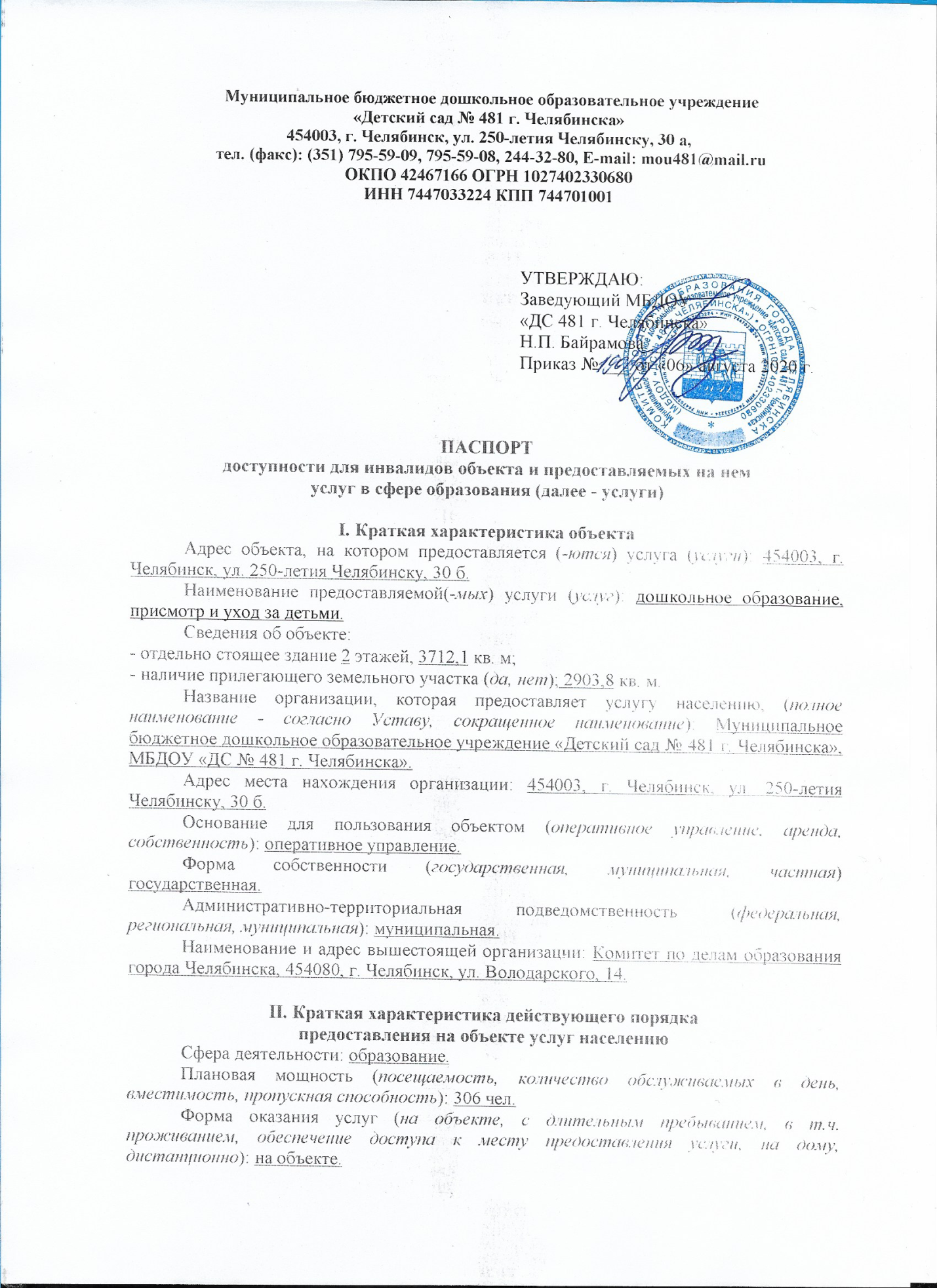 Категории обслуживаемого населения по возрасту (дети, взрослые трудоспособного возраста, пожилые; все возрастные категории): дети 1,5-8 лет.Категории обслуживаемых инвалидов (инвалиды с нарушениями опорно-двигательного аппарата; нарушениями зрения, нарушениями слуха): нет.III. Оценка состояния и имеющихся недостатков в обеспечении условий доступности для инвалидов объектаIV. Оценка состояния и имеющихся недостатков в обеспечении условий доступности для инвалидов предоставляемых услугV. Предлагаемые управленческие решения по срокам и объемам работ, необходимых для приведения объекта и порядка предоставления на нем услуг в соответствии с требованиями законодательства Российской Федерации об обеспечении условий их доступности для инвалидовN п/пОсновные показатели доступности для инвалидов объектаОценка состояния и имеющихся недостатков в обеспечении условий доступности для инвалидов объекта1выделенные стоянки автотранспортных средств для инвалидовНет2сменные кресла-коляскиНет3адаптированные лифтыНет4поручниНет5пандусыНет6подъемные платформы (аппарели)Нет7раздвижные двериНет8доступные входные группыНет9доступные санитарно-гигиенические помещенияНет10достаточная ширина дверных проемов в стенах, лестничных маршей, площадокНет11надлежащее размещение оборудования и носителей информации, необходимых для обеспечения беспрепятственного доступа к объектам (местам предоставления услуг) инвалидов, имеющих стойкие расстройства функции зрения, слуха и передвиженияНет12дублирование необходимой для инвалидов, имеющих стойкие расстройства функции зрения, зрительной информации - звуковой информацией, а также надписей, знаков и иной текстовой и графической информации - знаками, выполненными рельефно-точечным шрифтом Брайля и на контрастном фонеНет13дублирование необходимой для инвалидов по слуху звуковой информации зрительной информациейНет14иныеНетN п/пОсновные показатели доступности для инвалидов предоставляемой услугиОценка состояния и имеющихся недостатков в обеспечении условий доступности для инвалидов предоставляемой услуги1наличие при входе в объект вывески с названием организации, графиком работы организации, планом здания, выполненных рельефно-точечным шрифтом Брайля и на контрастном фонеНет2обеспечение инвалидам помощи, необходимой для получения в доступной для них форме информации о правилах предоставления услуги, в том числе об оформлении необходимых для получения услуги документов, о совершении ими других необходимых для получения услуги действийНет3проведение инструктирования или обучения сотрудников, предоставляющих услуги населению, для работы с инвалидами, по вопросам, связанным с обеспечением доступности для них объектов и услугЕсть (инструктаж)4наличие работников организаций, на которых административно-распорядительным актом возложено оказание инвалидам помощи при предоставлении им услугЕсть5предоставление услуги с сопровождением инвалида по территории объекта работником организацииЕсть6предоставление инвалидам по слуху при необходимости услуги с использованием русского жестового языка, включая обеспечение допуска на объект сурдопереводчика, тифлопереводчикаНет7соответствие транспортных средств, используемых для предоставления услуг населению, требованиям их доступности для инвалидовОтсутствуют8обеспечение допуска на объект, в котором предоставляются услуги, собаки-проводника при наличии документа, подтверждающего ее специальное обучение, выданного по форме и в порядке, утвержденном приказом Министерства труда и социальной защиты Российской ФедерацииНет9наличие в одном из помещений, предназначенных для проведения массовых мероприятий, индукционных петель и звукоусиливающей аппаратурыНет10адаптация официального сайта органа и организации, предоставляющих услуги в сфере образования, для лиц с нарушением зрения (слабовидящих)Есть11обеспечение предоставления услуг тьютораНет12иныеНетN п/пПредлагаемые управленческие решения по объемам работ, необходимым для приведения объекта в соответствие с требованиями законодательства Российской Федерации об обеспечении условий их доступности для инвалидов Сроки1устройство стоянки автотранспортных средств для инвалидовпо мере финансирования2приобретение необходимости сменных кресел-колясокпо мере финансирования3установка поручнейпо мере финансирования4установка пандусовпо мере финансирования5установка подъемных платформ (аппарелей)по мере финансирования6установка раздвижных дверейпо мере финансирования7установка доступных входных групппо мере финансирования8оборудование доступных санитарно-гигиенических помещенийпо мере финансирования9реконструкция дверных проемов в стенах, лестничных маршей, площадокпо мере финансирования10приобретение оборудования и носителей информации, необходимых для обеспечения беспрепятственного доступа к объектам (местам предоставления услуг) инвалидов, имеющих стойкие расстройства функции зрения, слуха и передвиженияпо мере финансирования11обеспечение дублирования необходимой для инвалидов, имеющих стойкие расстройства функции зрения, зрительной информации - звуковой информацией, а также надписей, знаков и иной текстовой и графической информации - знаками, выполненными рельефно-точечным шрифтом Брайля и на контрастном фонепо мере финансирования12обеспечение дублирования необходимой для инвалидов по слуху звуковой информации зрительной информациейпо мере финансированияN п/пПредлагаемые управленческие решения по объемам работ, необходимым для приведения объекта и порядка предоставления услуг в соответствие с требованиями законодательства Российской Федерации об обеспечении условий их доступности для инвалидов Сроки1приобретение при входе в объект вывески с названием организации, графиком работы организации, планом здания, выполненных рельефно-точечным шрифтом Брайля и на контрастном фонепо мере финансирования2провести переподготовку кадров с целью предоставления инвалидам по слуху при необходимости услуги с использованием русского жестового языка, включая обеспечение допуска на объект сурдопереводчика, тифлопереводчикапо мере финансирования3установка в одном из помещений, предназначенных для проведения массовых мероприятий (музыкальный зал), индукционных петель извукоусиливающей аппаратурыпо мере финансирования4обеспечение предоставления услуг тьюторапо необходимости